FAKTOR-FAKTOR INTRINSIK DAN EKTRINSIK TERHADAP MOTIVASI KERJA DI HOTEL GLOBAL INN KELUARGASKRIPSI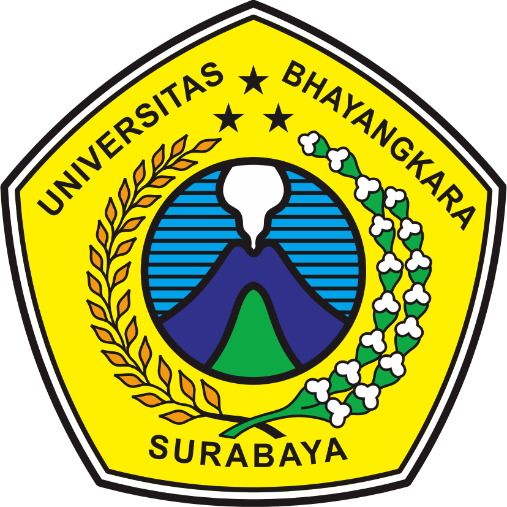 Oleh :JUNAIDI14021226/FEB/MAFAKULTAS EKONOMI DAN BISNISUNIVERSITAS BHAYANGKARA SURABAYA2018FAKTOR-FAKTOR INTRINSIK DAN EKTRINSIK TERHADAP MOTIVASI KERJA DI HOTEL GLOBAL INN KELUARGASKRIPSIDiajukan Untuk Memenuhi Sebagian Persyaratan Dalam Memperoleh Gelar Sarjana Ekonomi dan BisnisProgram Studi Ekonomi ManajemenOleh :JUNAIDI14021226/FEB/MAFAKULTAS EKONOMI DAN BISNISUNIVERSITAS BHAYANGKARA SURABAYA2018